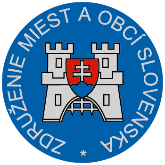 Materiál na rokovanie Hospodárskej a sociálnej rady SRdňa 25. 6. 2018        k bodu č. 1)Stanovisko knávrhu zákona, ktorým sa mení a dopĺňa zákon č. 467/2002 Z. z. o výrobe a uvádzaní liehu na trh v znení neskorších predpisova ktorým sa mení a dopĺňa zákon č. 530/2011 Z. z. o spotrebnej dani z alkoholických nápojov v znení neskorších predpisov.Všeobecne k návrhu:Cieľom navrhovanej úpravy je umožniť súkromnú výrobu destilátov z vlastného ovocia pre vlastnú spotrebu fyzickými osobami výlučne za zákonom presne stanovených podmienok. Na Slovensku rovnako ako v i okolitých krajinách existuje dlhodobá tradícia súkromnej výroby destilátov z vlastného dopestovaného ovocia, ktorá je však platnou právnou úpravou postavená mimo zákon. Podľa názoru predkladateľa aktuálne riešenie nemožno považovať za postačujúce, keďže i napriek jednoznačnému zákazu a hrozbe trestného stíhania dochádza k súkromnej výrobe destilátov fyzickými osobami v nezanedbateľnom rozsahu.Pripomienky k návrhu:ZMOS navrhuje vypustiť z návrhu ustanovenie § 3 odsek 10 písm. e). ZMOS nesúhlasí, aby súkromný výrobca destilátu nepodliehal povinnosti získať povolenie v zmysle § 3 odsek 1 zákona č. 467/2002 Z. z., tak ako to majú za povinnosť ostatné fyzické a právnické osoby, ktoré realizujú výrobu liehu.ZMOS v tomto návrhu ustanovenia vníma určitú diskrimináciu voči ostatným subjektom, ktorí sú zo zákona povinní získať povolenie na výrobu destilátu. Z toho dôvodu navrhuje stanoviť získanie povolenia na výrobu destilátu aj súkromným výrobcom liehu.  K čl. I, bod 4V čl. I bod 4 je navrhnutý nový § 10, v ktorom sa ustanovujú podmienky pre súkromných výrobcov destilátu spojené s nakladaním vyrobeného destilátu. ZMOS vyjadruje obavu nad dodržiavaním zákonných povinností pri súkromnej výrobe destilátu a jeho použití v tom zmysle, že MPaRV SR nedokáže z kapacitných dôvodov skontrolovať  všetkých súkromných výrobcov destilátu. Nedodržiavanie zákonných podmienok, predovšetkým predaj vyrobeného destilátu fyzickým osobám, môže mať za následok znevýhodnenie tých subjektov, ktoré majú oprávnenie destilát predávať a uvádzať ho na trh.K čl. II, bod 4ZMOS navrhuje vypustiť z návrhu ustanovenie § 6 odsek 12 zákona č. 530/2011 Z. z. o spotrebnej dani z alkoholických nápojov v znení neskorších predpisov. OdôvodnenieZMOS zásadne nesúhlasí, aby na alkoholický nápoj, ktorým je lieh vyrobený súkromným výrobcom destilátu, bola uplatnená znížená sadzba. ZMOS v tomto návrhu ustanovenia vníma určitú diskrimináciu voči ostatným subjektom, u ktorých je na alkoholický nápoj, ktorým je lieh, uplatnená sadzba dane v plnej výške, čím sú tieto subjekty ekonomicky znevýhodňované voči súkromným výrobcom destilátu. Záver:ZMOS navrhuje, aby HSR SR odporučila návrh zákona na ďalšie legislatívne konanie po zapracovaní pripomienok ZMOS.    Michal Sýkora   predseda ZMOS